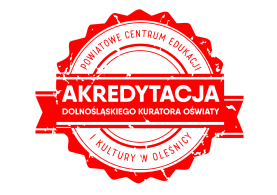 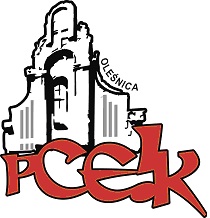 Z a p r a s z a m ynauczycieli przedszkoli, szkół podstawowych i ponadgimnazjalnych oraz innych placówek oświatowych na spotkania informacyjne:
Sposoby wdrażania nowej podstawy programowej dla poszczególnych przedmiotówOferta adresowana jest do nauczycieli, którzy nie uczestniczyli w spotkaniach organizowanych w ubiegłym roku szkolnym.Termin:  termin zostanie ustalony po zebraniu się grupyCzas trwania:  2 godziny dydaktyczne Osoby prowadzące:  doradcy i konsultanci Powiatowego Centrum Edukacji i Kultury w OleśnicyCel: zapoznanie nauczycieli z materiałami dotyczącymi wdrażania nowej podstawy programowej kształcenia ogólnegoPROPONUJEMY SPOTKANIA INFORMACYJNE DLA NAUCZYCIELI POWIATU OLEŚNICKIEGO DOTYCZĄCE WDROŻENIA NOWEJ PODSTAWY PROGRAMOWEJz zakresu następujących przedmiotów:Osoby zainteresowane udziałem w spotkaniach prosimy o przesyłanie zgłoszeń do 22 września 2017 r. Zgłoszenie na szkolenie następuje poprzez wypełnienie formularza (załączonego do zaproszenia) i przesłanie go pocztą mailową do PCEiK. Ponadto przyjmujemy telefoniczne zgłoszenia na szkolenia. W przypadku korzystania z kontaktu telefonicznego konieczne jest wypełnienie formularza zgłoszenia w dniu rozpoczęcia szkolenia. Uwaga! Ilość miejsc ograniczona. Decyduje kolejność zapisów.Odpłatność:nauczyciele z placówek oświatowych prowadzonych przez Miasta i Gminy, które podpisały z PCEiK porozumienie dotyczące doskonalenia zawodowego nauczycieli na 2017 rok oraz z placówek prowadzonych przez Starostwo Powiatowe w Oleśnicy – bezpłatnienauczyciele z placówek oświatowych prowadzonych przez Miasta i Gminy, które nie podpisały z PCEiK porozumienia dotyczącego doskonalenia zawodowego nauczycieli na 2017 rok  - 10 złWpłaty na konto bankowe Numer konta: 26 9584 0008 2001 0011 4736 0005Rezygnacja z udziału w formie doskonalenia musi nastąpić w formie pisemnej (np. e-mail), najpóźniej na 3 dni robocze przed rozpoczęciem szkolenia. Rezygnacja w terminie późniejszym wiąże się z koniecznością pokrycia kosztów organizacyjnych w wysokości 50%. Nieobecność na szkoleniu lub konferencji nie zwalnia z dokonania opłaty.Przedmiot:biologia, przyrodachemiadoradztwo zawodoweedukacja wczesnoszkolna i wychowanie przedszkolnefizykageografiahistoria, WOSinformatykajęzyk angielski język niemieckijęzyk polskimatematykaplastykaprzedmioty zawodowespecjalne potrzeby edukacyjne oraz psychoedukacja i profilaktykawychowanie fizyczne